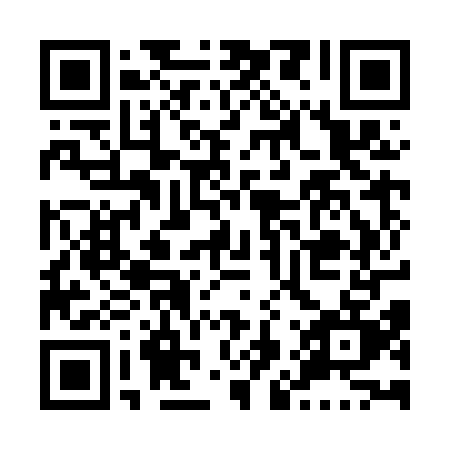 Prayer times for Upper Wicklow, New Brunswick, CanadaWed 1 May 2024 - Fri 31 May 2024High Latitude Method: Angle Based RulePrayer Calculation Method: Islamic Society of North AmericaAsar Calculation Method: HanafiPrayer times provided by https://www.salahtimes.comDateDayFajrSunriseDhuhrAsrMaghribIsha1Wed4:376:151:286:308:4110:202Thu4:356:141:286:308:4210:213Fri4:336:121:276:318:4310:234Sat4:306:111:276:328:4510:255Sun4:286:091:276:338:4610:276Mon4:266:081:276:348:4710:297Tue4:246:061:276:348:4810:318Wed4:226:051:276:358:5010:339Thu4:206:041:276:368:5110:3510Fri4:186:021:276:378:5210:3711Sat4:166:011:276:378:5410:3912Sun4:146:001:276:388:5510:4113Mon4:125:591:276:398:5610:4314Tue4:105:571:276:408:5710:4515Wed4:095:561:276:408:5810:4616Thu4:075:551:276:419:0010:4817Fri4:055:541:276:429:0110:5018Sat4:035:531:276:429:0210:5219Sun4:015:521:276:439:0310:5420Mon4:005:511:276:449:0410:5621Tue3:585:501:276:449:0510:5822Wed3:565:491:276:459:0710:5923Thu3:555:481:276:469:0811:0124Fri3:535:471:286:469:0911:0325Sat3:515:461:286:479:1011:0526Sun3:505:451:286:489:1111:0627Mon3:485:441:286:489:1211:0828Tue3:475:441:286:499:1311:1029Wed3:465:431:286:499:1411:1130Thu3:445:421:286:509:1511:1331Fri3:435:421:286:519:1611:15